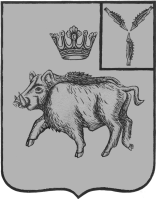 АДМИНИСТРАЦИЯБАРНУКОВСКОГО МУНИЦИПАЛЬНОГО ОБРАЗОВАНИЯ БАЛТАЙСКОГО МУНИЦИПАЛЬНОГО РАЙОНА САРАТОВСКОЙ ОБЛАСТИПОСТАНОВЛЕНИЕОт 17.04.2012г.  № 11            с.БарнуковкаОб организации и осуществлении противопожарной пропаганды в Барнуковском муниципальном образованииНа основании  статьи 25 Федерального закона от 21.12.1994 г. № 69-ФЗ «О пожарной безопасности»,статьи 63 Федерального закона от 22.07.2008 №123-ФЗ «Технический регламент «О требованиях пожарной безопасности» в соответствии с Положением об обеспечении первичных мер пожарной безопасности в границах Барнуковского муниципального образования, в целях организации и проведения противопожарной пропаганды в области пожарной безопасности на территории муниципального образования, руководствуясь статьей 29Устава Барнуковского муниципального образования, 	ПОСТАНОВЛЯЮ: Утвердить Положение об организации и осуществлении противопожарной пропаганды (приложение 1).Утвердить типовую форму Журнала регистрации инструктажей населения Барнуковского муниципального образования о соблюдении мер пожарной безопасности (приложение №2).Утвердить типовую форму памятки населению о соблюдении мер пожарной безопасности (приложение №3).Контроль за исполнением настоящего постановления оставляю за собой.5.	Настоящее постановление вступает в силу со дня подписания.Глава Барнуковскогомуниципального образования                                  А.А.МедведевПриложение №1 к постановлению администрации Барнуковского муниципального образования от 17.04.2011г.№11 ПОЛОЖЕНИЕоб организации и осуществлении противопожарной пропаганды Глава 1. Общие положения1.	Положение об организации и осуществлении противопожарной пропаганды (далее - Положение) разработано в соответствии с законодательством Российской Федерации, Саратовской области в области пожарной безопасности, и определяет цели, задачи и порядок проведения противопожарной пропаганды на территории Барнуковского муниципального образования.2.	Основные цели проведения противопожарной пропаганды:
- снижение числа пожаров и степени тяжести последствий от них;- повышение эффективности взаимодействия органов местного самоуправления, организаций и населения по обеспечению пожарной безопасности на территории области; совершенствование знаний населения в области пожарной безопасности; - оперативное доведение до населения информации в области пожарной безопасности.3.	Основные задачи проведения противопожарной пропаганды:
- защита жизни, здоровья и имущества граждан в случае пожара;
- совершенствование знаний и навыков населения по организации и проведению мероприятий, направленных на предотвращение пожаров, порядка действий при возникновении пожара, изучение приемов применения первичных средств пожаротушения и оказания первой медицинской помощи пострадавшим на пожаре;- создание условий для привлечения граждан на добровольной основе к деятельности по предупреждению и тушению пожаров, а также участия населения в борьбе с пожарами;- создание условий для организации добровольной пожарной охраны, а также для участия граждан в обеспечении мер пожарной безопасности в иных формах;- организация и принятие мер по оповещению населения и подразделений Государственной противопожарной службы о пожаре.4.	В настоящем Положении применяются следующие понятия:
- противопожарная пропаганда - целенаправленное информирование общества о проблемах и путях обеспечения пожарной безопасности, осуществляемое через средства массовой информации, посредством издания и распространения специальной литературы и рекламной продукции, устройства тематических выставок, смотров, конференций и использования других, не запрещенных законодательством Российской Федерации, форм информирования населения;- инструктаж по пожарной безопасности - ознакомление работников (служащих) организаций, учащихся образовательных учреждений и населения с инструкциями по пожарной безопасности, основными правилами безопасного поведения в быту.5.	Учебно-методическое и материально-техническое обеспечение осуществления противопожарной пропаганды возлагается на администрацию.Глава 2. Организация и осуществление противопожарной пропаганды1.	Противопожарная пропаганда проводится Администрацией с целью внедрения в сознание людей существования проблемы пожаров, формирования общественного мнения и психологических установок на личную и коллективную ответственность за пожарную безопасность.2.	Противопожарная пропаганда осуществляется посредством:
- проведение инструктажей на противопожарную тематику;- разработки и издания средств наглядной агитации, специальной литературы и рекламной продукции;- методического обеспечения деятельности лиц в области противопожарной пропаганды;- организации тематических выставок, смотров, конкурсов; - проведения учебно-методических занятий, семинаров и конференций; - размещения уголков (информационных стендов) пожарной безопасности; - изготовления и размещения стендов социальной рекламы по пожарной безопасности; - организации конкурсов, соревнований на противопожарную тематику; - привлечения средств массовой информации;- проведения иных не запрещенных законодательством мероприятий.Здания администрации, объекты муниципальной собственности оборудуются уголками (информационными стендами) пожарной безопасности.Уголки (информационные стенды) пожарной безопасности могут содержать информацию об обстановке с пожарами на территории муниципального образования, населенного пункта, примеры происшедших пожаров с указанием трагических последствий, причин их возникновения, фотографии последствий пожаров с указанием причин их возникновения, рекомендации о мерах пожарной безопасности. В целях осуществления противопожарной пропаганды администрация может выйти с предложением о создании дружин юных пожарных в образовательных учреждениях, расположенных на территории муниципального образования, к руководителям данных учреждений.Дружины юных пожарных могут привлекаться для осуществления противопожарной пропаганды на территории муниципального образования.Администрация муниципального образования осуществляет тесное взаимодействие с органами государственной власти, пожарной охраной, организациями независимо от форм собственности с целью проведения противопожарной пропаганды.Глава 3. Организация проведения инструктажей на противопожарную тематикуОсновной формой противопожарной пропаганды является проведение инструктажей на противопожарную тематику.Проведение инструктажей на противопожарную тематику проводится администрацией в целях предупреждения пожаров и подготовки населения к действиям в случае их возникновения.В зависимости от целей, перечня и объема рассматриваемых вопросов инструктажи по пожарной безопасности подразделяются на первичный, повторный, внеплановый и целевой.Первичный инструктаж проводится с жителями муниципального образования, с которыми такой инструктаж еще не проводился.5.	Повторный инструктаж проводится Администрацией по мере необходимости.6.	Внеплановый инструктаж по пожарной безопасности проводится в следующих случаях:- неблагоприятная обстановка с пожарами или гибель людей при пожарах на территории населенного пункта (муниципального образования);- нарушение или изменение противопожарного режима на территории населенного пункта или муниципального образования;- изменение нормативно-правовых требований в области пожарной безопасности;- при проведении профилактических мероприятий в области пожарной безопасности, в том числе совместных с представителями Государственной противопожарной службы.7.	Целевой инструктаж по пожарной безопасности проводится в случае привлечения граждан к выполнению разовых работ в области пожарной безопасности.8.	Инструктажи на противопожарную тематику проводятся администрацией:
- при посещении гражданином здания администрации;- непосредственно по месту жительства гражданина (при проведении подворных обходов, профилактических мероприятий в жилом секторе муниципального образования).9. О проведении инструктажа на противопожарную тематику работником администрации, проводящим такой инструктаж, делается запись в соответствующем журнале (приложение №2).Противопожарный инструктаж, вне зависимости от вида и категории инструктируемых, должен содержать:- информацию об обстановке с пожарами и гибелью людей при пожарах на территории муниципального образования;- примеры наиболее характерных пожаров по рассматриваемым причинам возникновения, а также происшедших в жилом секторе с гибелью людей, крупным материальным ущербом;- основные положения правил пожарной безопасности в быту, в том числе порядок действий при возникновении пожара в квартире, индивидуальном жилом доме, гараже;- демонстрацию учебного видеофильма (при наличии технической возможности), средств наглядной агитации (фотостенды, плакаты, листовки);- вручение памяток о мерах пожарной безопасности (приложение №3)на производстве (в организации), в быту, при проживании в гостинице, общежитии.11.	О вручении памятки о соблюдении мер пожарной безопасности делается запись в соответствующей графе журнала инструктажей.Верно:Ведущий специалист администрации Барнуковскогомуниципального образования					Е.Н.СудареваПриложение №2 к постановлению администрации Барнуковскогомуниципального образования от 17.04.2012г. № 11Журналрегистрации инструктажей населения Барнуковского муниципального образования о соблюдении мер пожарной безопасностиВерно:Ведущий специалист администрации Барнуковскогомуниципального образования					Е.Н.СудареваПриложение №3 к постановлению администрации Балтайского муниципального образования от 17.04.2012г.  № 11ПАМЯТКАнаселению о соблюдении мер пожарной безопасности (Выдержки из Федерального закона от 21.12.1994г. №69-ФЗ «О пожарной безопасности» Правил пожарной безопасности в РФ ППБ 01-03, утвержденных приказом МЧС РФ №313 от 18 июня 2003 г., зарегистрированных в Минюсте РФ 27 июня 2003г., регистрационный№4838)"__"__________ 201__г.Гражданину (-ке)	,проживающему (-ей) по улице	дом	кв.	.В целях обеспечения пожарной безопасности жилого дома (квартиры) Вам рекомендуется выполнить следующие мероприятия:1. Электрохозяйство (п.п. 57, 60 ППБ 01-03):заменить некалиброванные плавкие вставки ("жучки") в электрощите;не оставлять без присмотра включенные в сеть электроприборы (телевизоры, магнитофоны и иное);не допускать использования горючих абажуров на электролампах;не допускать устройства временных самодельных электросетей в помещениях;не допускать эксплуатации электронагревательных приборов без несгораемых подставок;заменить оголенные и ветхие электрические провода;	,не допускать эксплуатации самодельных (кустарных) электронагревательных приборов;соединение электрических проводов произвести путем пропайки или опрессовки;не допускать включение электронагревательных приборов без соединительной вилки.2. Печное отопление (п.п.65, 66,67, 70 ППБ 01-03):отремонтировать дымоход печи;очищать дымоход печи не менее 1 раза в 2 месяца;обелить все дымоходные трубы и стены печи;напротив дверки печи прибить предтопочный металлический лист размером не менее 50 х 70 см;довести до 25 см разрыв от стен печи до деревянных конструкций;не оставлять без присмотра топящиеся печи, а также не поручать надзор за ними малолетнимдетям.3. Газовое оборудование (п.п. 40,52, 53,120,121 ППБ 01-03):1)	расстояние от газового баллона до газовой плиты выполнить не менее 0,5 м, до радиаторов
отопления и печей - 1 м, топочных дверок печей -2 м;убрать газовые баллоны из цокольного (подвального) этажа дома;не допускать устройство вводов газопровода в жилой дом через подвальное помещение;4)	двери из помещения, где установлены газовые приборы, выполнить открывающимися по ходу
выхода из помещения;5)	разместить у входа в жилой дом предупреждающий знак: "Огнеопасно. Баллоны с газом!".4. Дополнительные мероприятия (п.п. 22,24,40,113 ППБ 01-03):ликвидировать строения, находящиеся в противопожарных разрывах между домами и другими строениями;в летний период иметь около дома емкость с водой не менее 200 л, ведро и приставную лестницу;решетки на окнах выполнить распашными или легкосъемными;не оставляйте малолетних детей одних без присмотра.Согласно Федерального закона от 21.12.1994г. №69-ФЗ «О пожарной безопасности»Граждане обязаны (ст.34 ФЗ-69):—	соблюдать требования пожарной безопасности;—	иметь в помещениях и строениях, находящихся в их собственности (пользовании), первичные средства тушения пожаров и противопожарный инвентарь в соответствии с правилами пожарной безопасности и перечнями, утвержденными соответствующими органами местного самоуправления;—	при обнаружении пожаров немедленно уведомлять о них пожарную охрану;—	до прибытия пожарной охраны принимать посильные меры по спасению людей, имущества и тушению пожаров;—	оказывать содействие пожарной охране при тушении пожаров;выполнять предписания, постановления и иные законные требования должностных лиц государственного пожарного надзора;предоставлять в порядке, установленном законодательством Российской Федерации, возможность должностным лицам государственного пожарного надзора проводить обследования и проверки принадлежащих им производственных, хозяйственных, жилых и иных помещений и строений в целях контроля за соблюдением требований пожарной безопасности и пресечения их нарушений.Уважаемые граждане!Помните, что самое страшное при пожаре - растерянность и паника. Уходят драгоценные минуты, когда огонь и дым оставляют все меньше шансов выбраться в безопасное место. Вот почему каждый должен знать, что необходимо делать при возникновении пожара.Правила вызова пожарной охраны:О возникновении пожара немедленно сообщите в пожарную охрану по телефону "01"! Вызывая помощь, необходимо:кратко и четко обрисовать событие - что горит (квартира, чердак, подвал, склад и иное);назвать адрес (город (поселок), район, название улицы, номер дома, квартиры);назвать свою фамилию, номер телефона;-	если у Вас нет доступа к телефону и нет возможности покинуть помещение, откройте окно и криками привлеките внимание прохожих.Действия при пожаре:Сообщить о пожаре по телефону "01".Эвакуировать людей (сообщить о пожаре соседям).3.	По возможности принять меры к тушению пожара (обесточить помещение, использовать
первичные средства пожаротушения).	*При пожаре люди гибнут в основном не от воздействия открытого огня, а от дыма, поэтому всеми способами защищайтесь от него:пригнитесь к полу - там остается прослойка воздуха 15-20 см;дышите через мокрую ткань или полотенце;в дыму лучше всего двигаться ползком вдоль стены по направлению выхода из здания.Категорически запрещается:Оставлять детей без присмотра с момента обнаружения пожара и до его ликвидации. Бороться с пламенем самостоятельно, не вызвав предварительно пожарных, если Вы не справились с загоранием на ранней стадии его развития.Спускаться по водосточным трубам и стоякам. Пользоваться лифтами.ПОМНИТЕ!СОБЛЮДЕНИЕ МЕР ПОЖАРНОЙ БЕЗОПАСНОСТИ –ЭТО ЗАЛОГ ВАШЕГО БЛАГОПОЛУЧИЯ, СОХРАННОСТИ ВАШЕЙ СОБСТВЕННОЙ ЖИЗНИ И ЖИЗНИ ВАШИХ БЛИЗКИХ!№Фамилия,АдресВид        жилогоКоМестоДатаПодпись,Подписьп/пимя,помещения,       вличработы,проведенияподтвержвотчество*котороместдолжностьи виддающаяполучениинструктирупроживаетвопротивопожпроведени памяткиемогогражданин/проарногоиео мерахявляется         лижиинструктажинструктапожарнойсобственником,ваажабезопасно1арендатором,ющстилибо         простоихзарегистрирован1.